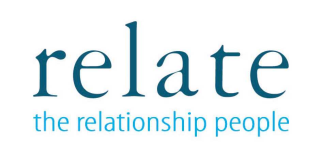 Time for You Referral FormRelate Sandwell CYP Covid Recovery ProjectAll Sections of This Form Must Be completedAll Sections of This Form Must Be completedAll Sections of This Form Must Be completedAll Sections of This Form Must Be completedAll Sections of This Form Must Be completedAll Sections of This Form Must Be completedAll Sections of This Form Must Be completedAll Sections of This Form Must Be completedAll Sections of This Form Must Be completedAll Sections of This Form Must Be completedDate of ReferralDate of ReferralRef No (for office use only)Ref No (for office use only)Ref No (for office use only)Ref No (for office use only)Ref No (for office use only)Ref No (for office use only)Ref No (for office use only)Ref No (for office use only)Personal DetailsPersonal DetailsPersonal DetailsPersonal DetailsPersonal DetailsPersonal DetailsPersonal DetailsPersonal DetailsPersonal DetailsPersonal DetailsFirst Name(s)Last nameAddressAddressAddressPostcodeDate of BirthAgeGenderEthnicityTelephone No.EmailWill translation/communication support be required?Will translation/communication support be required?Will translation/communication support be required?YesYesYesNoNoLanguage SpokenLanguage SpokenLanguage SpokenName of Responsible AdultName of Responsible AdultName of Responsible AdultAddress of Responsible AdultAddress of Responsible AdultAddress of Responsible AdultTelephone Number of Responsible AdultTelephone Number of Responsible AdultTelephone Number of Responsible AdultIs the Responsible Adult aware of the referralIs the Responsible Adult aware of the referralIs the Responsible Adult aware of the referralYesYesYesYesYesNoNoEmergency Contact Name and Telephone Number (If different to the above information)Emergency Contact Name and Telephone Number (If different to the above information)Emergency Contact Name and Telephone Number (If different to the above information)Details of any disabilities/allergies/needsDetails of any disabilities/allergies/needsDetails of any disabilities/allergies/needsDetails of any other agencies or services involved with the young personDetails of any other agencies or services involved with the young personDetails of any other agencies or services involved with the young personReferral InformationReason for referral (please tick)Feelings of anxiety Low moodLow confidence or self esteemImpact of family breakdownLoss and BereavementFamily conflictRelationship issuesFriendship issues/peer pressurePressures surrounding social mediaOther- please specify ……………………………………………………………..Please provide any additional relevant information about the client’s needs and the reason for referralReferrer Details & ConsentReferrer Details & ConsentReferrer Details & ConsentReferrer Details & ConsentReferrer Details & ConsentOrganisation (If Applicable) Organisation (If Applicable) Referrer’s NameReferrer’s NameAddressAddressAddressAddressPostcodeContact NumberContact NumberEmailEmailI have informed the Child/Young person about this service, and they have consented to be referredI have permission to pass on contact details and personal data to Relate BirminghamI can confirm a parent or guardian have consented to the referral if applicable. (Please tick) 	                                                                                                                  I have informed the Child/Young person about this service, and they have consented to be referredI have permission to pass on contact details and personal data to Relate BirminghamI can confirm a parent or guardian have consented to the referral if applicable. (Please tick) 	                                                                                                                  I have informed the Child/Young person about this service, and they have consented to be referredI have permission to pass on contact details and personal data to Relate BirminghamI can confirm a parent or guardian have consented to the referral if applicable. (Please tick) 	                                                                                                                  I have informed the Child/Young person about this service, and they have consented to be referredI have permission to pass on contact details and personal data to Relate BirminghamI can confirm a parent or guardian have consented to the referral if applicable. (Please tick) 	                                                                                                                  I have informed the Child/Young person about this service, and they have consented to be referredI have permission to pass on contact details and personal data to Relate BirminghamI can confirm a parent or guardian have consented to the referral if applicable. (Please tick) 	                                                                                                                  Please send completed referral forms to: timeforyou@relatebirmingham.co.ukPlease send completed referral forms to: timeforyou@relatebirmingham.co.ukPlease send completed referral forms to: timeforyou@relatebirmingham.co.ukPlease send completed referral forms to: timeforyou@relatebirmingham.co.uk